Согласиена участие в региональном этапе Всероссийского конкурса социальной рекламы «Стиль жизни — здоровье! 2022»Я, __________________________________________________________________________________________________________________     ____________  (фамилия, имя, отчество обучающегося старше 18 лет полностью)  (дата рождения)являясь обучающимся (-щейся) ______________ класса/группы ____________________________________школы (иной образовательной организации), ознакомившись с Положением о региональном этапе Всероссийского конкурса, даю свое согласие:- на участие в региональном этапе Всероссийского конкурса социальной рекламы в области формирования культуры здорового и безопасного образа жизни, профилактики зависимого поведения обучающихся «Стиль жизни - здоровье! 2022»;- на публикацию моих работ на сайте https://resurs-yar.ru/psihologiya_obrazovaniyu/profilacticadp/, а также в других печатных изданиях и СМИ с обязательной ссылкой на авторство;- на обработку персональных данных, включающих: фамилию, имя, отчество, дата рождения, сведения о месте обучения, а также иные данные, необходимые для регистрации и обеспечения возможности моего участия в региональном этапе Всероссийского конкурса социальной рекламы в области формирования культуры здорового и безопасного образа жизни, профилактики зависимого поведения обучающихся «Стиль жизни - здоровье! 2022»;, проводимом ГУ ЯО «Центр профессиональной ориентации и психологической поддержки «Ресурс», с использованием сайта http://resurs-yar.ru/psihologiya_obrazovaniyu/profilacticadp/, во исполнение требований Федерального закона от 27 июля 2006 г. № 152-ФЗ «О персональных данных».Дата _______________Подпись ______________________ (расшифровка подписи)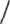 